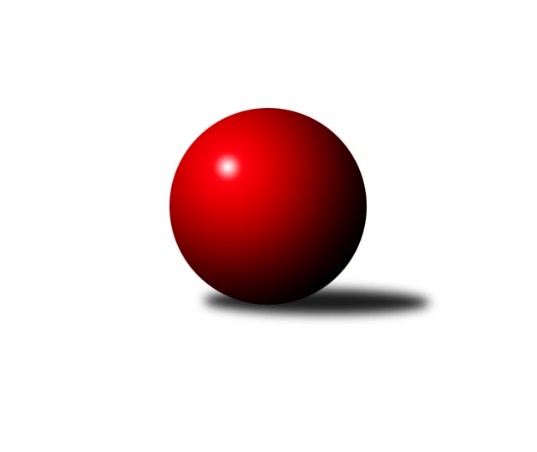 Č.13Ročník 2022/2023	9.12.2022Nejlepšího výkonu v tomto kole: 2750 dosáhlo družstvo:  Nová Paka AVýchodočeská divize 2022/2023Závěrečné kolo přineslo výhru 3x pro domácí, 3x pro hosty. Do čela tabulky se dostal tým D. Králové A , který zvítězil v Rychnově. N. Paka A vyhrála v Náchodě, kde utkání bylo jako na houpačce a jistě napínavé. Ale na první místo v tabulce to nestačilo. Má sice stejně bodů jako D. Králové A, ale na pomocné body je po podzimní části divize na 2. místě. V Č. Třebové se radovali hráči Č. Kostelce B, když utkání skončilo na kuželky stejně a rozhodovalo se tedy v soubojích dvojic, které lépe zvládli hosté. A po výčtu úspěchů hostujících týmů přichází pohled na úspěchy domácích. Zde lze říci, že domácí ať už ve Smiřicích, Solnici či Hylvátech, byli vždy na koni a utkání skončila víceméně jasnějším poměrem než u utkání zmíněných výše. Nejlepšího výkonu dosáhl Jiří Bajer – 493. A jelikož je to poslední zpravodaj, přeji všem šťastné Vánoce a veselý nový rok. Výsledky 13. kolaSouhrnný přehled výsledků:Hylváty A	- Třebechovice p. O. A	14:2	2502:2414		8.12.Solnice A	- Dobruška A	11:5	2530:2449		9.12.Rychnov n. Kn. B	- D. Králové n. L. A	2:14	2545:2708		9.12.Loko Č. Třebová A	- Č. Kostelec B	6:10	2550:2550		9.12.Zálabák Smiřice A	-  Rokytnice n. J. A	12:4	2648:2542		9.12.Náchod B	-  Nová Paka A	6:10	2740:2750		9.12.Tabulka družstev:	1.	D. Králové n. L. A	12	10	0	2	132 : 60 	 2692	20	2.	Nová Paka A	12	10	0	2	128 : 64 	 2704	20	3.	Náchod B	12	8	0	4	116 : 76 	 2685	16	4.	Č. Kostelec B	12	8	0	4	112 : 80 	 2598	16	5.	Loko Č. Třebová A	12	7	0	5	107 : 85 	 2652	14	6.	Dobruška A	12	7	0	5	103 : 89 	 2616	14	7.	Hylváty A	12	6	0	6	98 : 94 	 2649	12	8.	Rokytnice n. J. A	12	6	0	6	98 : 94 	 2648	12	9.	Zálabák Smiřice A	12	5	0	7	89 : 103 	 2607	10	10.	Loko. Trutnov B	12	4	0	8	74 : 118 	 2636	8	11.	Solnice A	12	4	0	8	71 : 121 	 2539	8	12.	Třebechovice p. O. A	12	2	0	10	73 : 119 	 2563	4	13.	Rychnov n. Kn. B	12	1	0	11	47 : 145 	 2555	2Podrobné výsledky kola:	 Hylváty A	2502	14:2	2414	Třebechovice p. O. A	Milan Vencl	 	 206 	 217 		423 	 2:0 	 416 	 	210 	 206		Tomáš Hanuš	Monika Venclová	 	 215 	 207 		422 	 2:0 	 417 	 	220 	 197		Luděk Moravec	Tomáš Pražák	 	 195 	 198 		393 	 0:2 	 424 	 	207 	 217		Jiří Bek	Matěj Mach	 	 219 	 219 		438 	 2:0 	 386 	 	196 	 190		Josef Dvořák	Milan Januška	 	 197 	 213 		410 	 2:0 	 395 	 	215 	 180		Miloš Kvapil	Zdeněk Kaplan	 	 203 	 213 		416 	 2:0 	 376 	 	184 	 192		Zdeněk Zahálkarozhodčí: Milan VenclNejlepší výkon utkání: 438 - Matěj Mach	 Solnice A	2530	11:5	2449	Dobruška A	Rudolf Stejskal	 	 185 	 228 		413 	 0:2 	 426 	 	218 	 208		Martin Děkan	Milan Hrubý	 	 235 	 210 		445 	 2:0 	 404 	 	211 	 193		Lukáš Fanc	Pavel Píč	 	 224 	 214 		438 	 2:0 	 421 	 	202 	 219		Roman Václavek	Tomáš Hrubý	 	 216 	 231 		447 	 2:0 	 383 	 	189 	 194		Michal Balcar	Pavel Nosek	 	 206 	 182 		388 	 1:1 	 388 	 	196 	 192		Josef Kupka	Martin Nosek	 	 213 	 186 		399 	 0:2 	 427 	 	202 	 225		Jan Králíčekrozhodčí: Rudolf StejskalNejlepší výkon utkání: 447 - Tomáš Hrubý	 Rychnov n. Kn. B	2545	2:14	2708	D. Králové n. L. A	Dalibor Ksandr	 	 204 	 233 		437 	 0:2 	 488 	 	231 	 257		Jiří Rejl	Jan Kopecký	 	 234 	 198 		432 	 0:2 	 457 	 	215 	 242		Petr Janeček	Lukáš Pacák	 	 218 	 195 		413 	 0:2 	 439 	 	230 	 209		Luděk Horák	Jiří Pácha	 	 202 	 206 		408 	 0:2 	 419 	 	206 	 213		Ivan Vondráček	Michal Kala	 	 225 	 227 		452 	 2:0 	 448 	 	230 	 218		Ladislav Zívr	Václav Buřil	 	 215 	 188 		403 	 0:2 	 457 	 	220 	 237		Lukáš Blažejrozhodčí: Jiří PáchaNejlepší výkon utkání: 488 - Jiří Rejl	 Loko Č. Třebová A	2550	6:10	2550	Č. Kostelec B	Jakub Sokol	 	 233 	 237 		470 	 2:0 	 395 	 	206 	 189		Josef Macek	Jan Kmoníček	 	 182 	 212 		394 	 0:2 	 454 	 	227 	 227		Jakub Wenzel	Petr Holanec	 	 228 	 225 		453 	 0:2 	 455 	 	230 	 225		Daniel Bouda	Jiří Hetych st.	 	 218 	 184 		402 	 0:2 	 422 	 	194 	 228		Michal Vlček	Adam Bezdíček	 	 233 	 214 		447 	 2:0 	 419 	 	229 	 190		Tomáš Adamů	Miloslav Hýbl	 	 192 	 192 		384 	 0:2 	 405 	 	195 	 210		Kamil Mýlrozhodčí: Jiří Hetych st.Nejlepší výkon utkání: 470 - Jakub Sokol	 Zálabák Smiřice A	2648	12:4	2542	 Rokytnice n. J. A	David Hanzlíček	 	 238 	 236 		474 	 2:0 	 411 	 	196 	 215		Martin Pacák	Michal Janeček	 	 221 	 207 		428 	 2:0 	 405 	 	203 	 202		Jan Mařas	Jiří Hroneš	 	 237 	 236 		473 	 2:0 	 446 	 	226 	 220		Pavel Hanout	Miroslav Cupal *1	 	 190 	 211 		401 	 0:2 	 411 	 	200 	 211		Slavomír Trepera	Martin Kamenický	 	 214 	 224 		438 	 2:0 	 414 	 	199 	 215		Petr Mařas	Martin Hažva	 	 218 	 216 		434 	 0:2 	 455 	 	226 	 229		Milan Valášekrozhodčí: Martin Ivanstřídání: *1 od 54. hodu Martin IvanNejlepší výkon utkání: 474 - David Hanzlíček	 Náchod B	2740	6:10	2750	 Nová Paka A	Aleš Tichý	 	 225 	 226 		451 	 0:2 	 493 	 	250 	 243		Jiří Bajer	František Hejna	 	 248 	 244 		492 	 2:0 	 467 	 	233 	 234		Jan Šmidrkal	Jiří Doucha ml.	 	 250 	 220 		470 	 2:0 	 426 	 	214 	 212		Erik Folta	Kryštof Brejtr	 	 229 	 214 		443 	 0:2 	 486 	 	244 	 242		Vojtěch Kazda	Mikuláš Martinec	 	 235 	 202 		437 	 2:0 	 410 	 	196 	 214		Jaromír Erlebach	Jaroslav Špicner	 	 234 	 213 		447 	 0:2 	 468 	 	233 	 235		Milan Ringelrozhodčí: Jiří Doucha ml.Nejlepší výkon utkání: 493 - Jiří BajerPořadí jednotlivců:	jméno hráče	družstvo	celkem	plné	dorážka	chyby	poměr kuž.	Maximum	1.	František Hejna 	Náchod B	471.26	313.2	158.1	3.7	7/7	(521)	2.	Mikuláš Martinec 	Náchod B	470.88	317.2	153.6	3.1	5/7	(496)	3.	Jiří Bajer 	 Nová Paka A	470.33	319.4	150.9	2.8	7/7	(494)	4.	Ladislav Zívr 	D. Králové n. L. A	469.37	313.5	155.8	3.7	7/7	(512)	5.	Martin Kamenický 	Zálabák Smiřice A	461.38	310.9	150.5	2.6	7/7	(506)	6.	Jiří Bek 	Třebechovice p. O. A	459.88	305.2	154.7	2.9	5/7	(510)	7.	Aleš Tichý 	Náchod B	458.89	312.2	146.7	4.5	7/7	(516)	8.	Robert Petera 	Třebechovice p. O. A	458.03	308.3	149.7	3.9	6/7	(489)	9.	Milan Vencl 	Hylváty A	457.58	307.8	149.8	4.2	6/7	(515)	10.	Jan Kmoníček 	Loko Č. Třebová A	457.36	310.2	147.2	4.0	7/7	(482)	11.	Zdeněk Kaplan 	Hylváty A	457.17	302.3	154.9	2.5	7/7	(485)	12.	Milan Valášek 	 Rokytnice n. J. A	454.69	299.9	154.8	2.4	7/7	(509)	13.	Pavel Píč 	Solnice A	454.66	306.3	148.3	2.7	7/7	(518)	14.	Jan Šmidrkal 	 Nová Paka A	453.64	307.2	146.5	6.2	5/7	(481)	15.	Jan Ringel 	 Nová Paka A	453.54	297.6	156.0	2.6	6/7	(484)	16.	Milan Ringel 	 Nová Paka A	452.89	305.3	147.6	3.9	6/7	(491)	17.	Ivan Vondráček 	D. Králové n. L. A	452.74	308.7	144.0	4.2	7/7	(512)	18.	Miloslav Hýbl 	Loko Č. Třebová A	452.12	305.6	146.5	5.3	7/7	(510)	19.	Zdeněk Babka 	 Loko. Trutnov B	452.07	316.8	135.2	5.8	5/7	(480)	20.	Lukáš Blažej 	D. Králové n. L. A	449.79	305.9	143.9	3.7	7/7	(487)	21.	Josef Kupka 	Dobruška A	449.69	305.2	144.5	5.4	7/7	(537)	22.	Daniel Bouda 	Č. Kostelec B	449.61	298.3	151.3	4.0	7/7	(455)	23.	Petr Mařas 	 Rokytnice n. J. A	449.31	308.2	141.1	4.0	7/7	(493)	24.	Jaroslav Jeníček 	 Loko. Trutnov B	447.94	304.6	143.3	5.1	6/7	(489)	25.	Miroslav Cupal 	Zálabák Smiřice A	447.84	305.3	142.5	5.0	5/7	(472)	26.	Martin Děkan 	Dobruška A	447.47	304.4	143.1	4.3	6/7	(501)	27.	Luděk Horák 	D. Králové n. L. A	447.36	298.9	148.4	5.7	6/7	(467)	28.	Martin Khol 	 Loko. Trutnov B	445.26	306.0	139.3	5.7	7/7	(490)	29.	Miloš Veigl 	 Loko. Trutnov B	444.57	308.7	135.8	4.9	7/7	(489)	30.	Petr Holanec 	Loko Č. Třebová A	443.90	307.2	136.7	6.3	7/7	(508)	31.	Jakub Wenzel 	Č. Kostelec B	443.63	309.7	133.9	5.6	5/7	(475)	32.	Jaromír Erlebach 	 Nová Paka A	443.47	299.1	144.4	5.1	6/7	(468)	33.	Jiří Rejl 	D. Králové n. L. A	443.29	298.7	144.5	6.3	7/7	(488)	34.	Michal Janeček 	Zálabák Smiřice A	443.22	306.9	136.3	6.6	6/7	(501)	35.	Jakub Sokol 	Loko Č. Třebová A	442.91	306.4	136.5	5.7	7/7	(489)	36.	Slavomír Trepera 	 Rokytnice n. J. A	441.83	304.2	137.6	4.6	6/7	(469)	37.	Šimon Fiebinger 	 Loko. Trutnov B	441.69	306.8	134.9	5.9	6/7	(467)	38.	Lukáš Pacák 	Rychnov n. Kn. B	441.42	292.8	148.6	5.8	6/7	(483)	39.	Jiří Hetych  ml.	Loko Č. Třebová A	441.10	303.9	137.3	5.6	5/7	(494)	40.	Pavel Hanout 	 Rokytnice n. J. A	441.10	299.2	141.9	4.1	7/7	(483)	41.	Tomáš Pražák 	Hylváty A	440.24	294.1	146.2	3.5	5/7	(463)	42.	Jan Králíček 	Dobruška A	439.95	306.1	133.8	6.3	7/7	(475)	43.	Jiří Hroneš 	Zálabák Smiřice A	438.75	302.2	136.5	6.4	6/7	(473)	44.	Jan Mařas 	 Rokytnice n. J. A	438.60	300.3	138.3	6.4	7/7	(498)	45.	Karel Kratochvíl 	 Loko. Trutnov B	437.78	295.8	141.9	5.3	6/7	(506)	46.	Petr Janeček 	D. Králové n. L. A	436.69	298.8	137.9	4.5	7/7	(460)	47.	Roman Václavek 	Dobruška A	436.36	304.4	132.0	4.9	6/7	(466)	48.	Tomáš Hrubý 	Solnice A	435.27	297.5	137.8	5.8	6/7	(462)	49.	Jaroslav Špicner 	Náchod B	432.60	298.3	134.3	4.9	7/7	(511)	50.	Adam Bezdíček 	Loko Č. Třebová A	432.26	297.6	134.7	4.7	7/7	(464)	51.	Michal Kala 	Rychnov n. Kn. B	431.81	295.8	136.0	4.7	7/7	(491)	52.	Milan Hrubý 	Solnice A	431.69	298.4	133.3	5.9	6/7	(447)	53.	Tomáš Adamů 	Č. Kostelec B	430.81	292.6	138.2	5.0	7/7	(479)	54.	Zdeněk Novotný  st.	 Rokytnice n. J. A	428.80	295.1	133.8	4.3	5/7	(450)	55.	Jiří Doucha  ml.	Náchod B	426.29	297.3	129.0	6.1	7/7	(485)	56.	Michal Balcar 	Dobruška A	425.79	298.4	127.4	7.1	7/7	(473)	57.	Kryštof Brejtr 	Náchod B	425.73	293.0	132.8	6.0	6/7	(467)	58.	Radek Urgela 	Zálabák Smiřice A	423.37	292.5	130.9	5.9	7/7	(454)	59.	Jiří Pácha 	Rychnov n. Kn. B	422.42	290.9	131.6	6.4	6/7	(452)	60.	Martin Nosek 	Solnice A	422.38	294.8	127.6	6.6	7/7	(446)	61.	Jan Kopecký 	Rychnov n. Kn. B	421.64	299.2	122.4	7.9	7/7	(456)	62.	Lukáš Fanc 	Dobruška A	421.45	292.4	129.0	8.4	7/7	(474)	63.	Tomáš Hanuš 	Třebechovice p. O. A	421.23	294.4	126.8	7.4	7/7	(471)	64.	Václav Buřil 	Rychnov n. Kn. B	421.19	292.5	128.7	8.4	7/7	(472)	65.	Kamil Mýl 	Č. Kostelec B	420.57	294.7	125.9	6.2	6/7	(465)	66.	Pavel Nosek 	Solnice A	420.07	286.0	134.1	5.9	5/7	(435)	67.	Miloš Kvapil 	Třebechovice p. O. A	418.70	292.2	126.5	7.1	6/7	(464)	68.	Luděk Moravec 	Třebechovice p. O. A	417.80	294.9	122.9	10.1	6/7	(447)	69.	Josef Dvořák 	Třebechovice p. O. A	413.69	292.5	121.2	9.4	7/7	(438)	70.	Josef Macek 	Č. Kostelec B	412.52	287.7	124.8	6.9	5/7	(457)	71.	Martin Ivan 	Zálabák Smiřice A	411.51	288.3	123.2	8.2	7/7	(450)	72.	Rudolf Stejskal 	Solnice A	406.56	285.9	120.6	5.8	5/7	(433)		Pavel Jiroušek 	Loko Č. Třebová A	477.00	327.0	150.0	3.0	1/7	(477)		Vojtěch Kazda 	 Nová Paka A	475.60	326.3	149.4	6.4	4/7	(494)		Daniel Majer 	Náchod B	463.00	311.6	151.4	4.0	1/7	(484)		Danny Tuček 	Náchod B	461.50	306.5	155.0	4.5	2/7	(463)		Jiří Slavík 	Dobruška A	461.00	311.0	150.0	3.0	1/7	(461)		Monika Venclová 	Hylváty A	457.67	293.3	164.3	2.7	3/7	(476)		František Adamů  st.	Č. Kostelec B	457.00	289.0	168.0	5.0	1/7	(457)		David Hanzlíček 	Zálabák Smiřice A	448.33	311.4	136.9	2.6	3/7	(493)		Martin Šnytr 	D. Králové n. L. A	447.00	316.0	131.0	3.0	1/7	(447)		Libor Čaban 	Hylváty A	444.92	301.8	143.2	6.3	4/7	(481)		Tomáš Kincl 	Č. Kostelec B	444.56	302.1	142.5	6.3	4/7	(471)		Jan Vencl 	Hylváty A	443.00	293.0	150.0	7.0	1/7	(443)		Petr Linhart 	Č. Kostelec B	442.29	306.0	136.3	5.0	4/7	(484)		Petr Gálus 	Rychnov n. Kn. B	441.92	302.6	139.3	4.8	4/7	(477)		Milan Januška 	Hylváty A	440.92	298.0	142.9	5.8	4/7	(458)		Dalibor Ksandr 	Rychnov n. Kn. B	438.50	300.0	138.5	3.5	1/7	(440)		Vojtěch Morávek 	Hylváty A	437.00	299.3	137.8	5.1	4/7	(466)		Oldřich Motyčka 	Třebechovice p. O. A	435.00	303.0	132.0	7.0	1/7	(435)		Martin Pacák 	 Rokytnice n. J. A	435.00	306.0	129.0	7.7	3/7	(462)		Martin Hažva 	Zálabák Smiřice A	434.00	288.0	146.0	3.0	1/7	(434)		Erik Folta 	 Nová Paka A	432.83	302.8	130.1	7.4	4/7	(444)		Tomáš Skala 	Hylváty A	432.00	280.0	152.0	5.0	1/7	(432)		Karel Řehák 	Hylváty A	426.75	289.8	136.9	5.9	4/7	(441)		Dobroslav Lánský 	 Nová Paka A	425.08	295.8	129.3	6.8	4/7	(430)		Radek Novák 	 Rokytnice n. J. A	425.00	297.5	127.5	7.5	1/7	(430)		Michal Vlček 	Č. Kostelec B	424.08	291.7	132.4	6.8	4/7	(474)		Jan Kyncl 	 Loko. Trutnov B	418.50	304.5	114.0	9.5	2/7	(450)		Lenka Peterová 	Třebechovice p. O. A	417.00	309.0	108.0	11.0	1/7	(417)		Matěj Mach 	Hylváty A	415.42	290.5	124.9	6.9	4/7	(450)		Lubomír Šípek 	Rychnov n. Kn. B	415.33	298.7	116.7	11.0	3/7	(493)		Josef Prokopec 	 Loko. Trutnov B	413.50	285.8	127.8	7.8	4/7	(420)		Anthony Šípek 	Hylváty A	412.67	282.3	130.3	9.7	3/7	(425)		Monika Horová 	D. Králové n. L. A	411.75	284.5	127.3	7.5	2/7	(435)		Zuzana Tulková 	 Rokytnice n. J. A	408.00	283.0	125.0	7.0	1/7	(408)		Filip Petera 	Třebechovice p. O. A	405.00	290.9	114.1	10.3	3/7	(415)		Ilona Sýkorová 	Rychnov n. Kn. B	397.00	293.0	104.0	10.0	1/7	(397)		Jiří Hetych  st.	Loko Č. Třebová A	394.00	291.3	102.7	12.2	3/7	(402)		Oldřich Krsek 	Rychnov n. Kn. B	392.00	267.0	125.0	10.0	1/7	(392)		Zdeněk Zahálka 	Třebechovice p. O. A	392.00	273.0	119.0	10.0	2/7	(408)		Milan Hašek 	Dobruška A	392.00	290.0	102.0	12.0	1/7	(392)		Petr Bečka 	Hylváty A	391.00	267.0	124.0	9.0	1/7	(391)		Vladimír Vodička 	Č. Kostelec B	389.00	274.0	115.0	9.0	1/7	(389)		Pavel Dymák 	Solnice A	389.00	297.0	92.0	11.0	1/7	(389)		Martin Kozel  ml.	Solnice A	388.50	283.5	105.0	12.5	2/7	(419)		Vít Richter 	Rychnov n. Kn. B	387.00	293.0	94.0	10.0	1/7	(387)		Petr Kosejk 	Solnice A	386.33	273.7	112.7	11.3	3/7	(403)		Roman Vrabec 	Zálabák Smiřice A	380.50	270.5	110.0	9.5	2/7	(411)		Patrik Šindler 	Solnice A	380.00	264.0	116.0	6.0	1/7	(380)		Daniel Luščák 	Solnice A	364.00	269.0	95.0	13.0	1/7	(364)		Jan Vostrčil 	Hylváty A	358.00	265.0	93.0	12.0	1/7	(358)Sportovně technické informace:Starty náhradníků:registrační číslo	jméno a příjmení 	datum startu 	družstvo	číslo startu19320	Monika Venclová	08.12.2022	Hylváty A	3x17501	Zdeněk Zahálka	08.12.2022	Třebechovice p. O. A	2x24980	Martin Pacák	09.12.2022	 Rokytnice n. J. A	3x
Hráči dopsaní na soupisku:registrační číslo	jméno a příjmení 	datum startu 	družstvo	5625	Martin Hažva	09.12.2022	Zálabák Smiřice A	Program dalšího kola:Předehrávky z 26. kola:6.1.2023	pá	16:30	Č. Kostelec B - Loko Č. Třebová A 	6.1.2023	pá	17:00	Dobruška A - Solnice A	6.1.2023	pá	17:00	D. Králové n. L. A - Rychnov n. Kn. B 	6.1.2023	pá	17:00	 Rokytnice n. J. A - Zálabák Smiřice A 	6.1.2023	pá	17:00	Třebechovice p. O. A - Hylváty A 	6.1.2023	pá	17:00	 Nová Paka A - Náchod B 				-- volný los -- -  Loko. Trutnov B 	14. kolo:19.1.2023	čt	17:00	Hylváty A -  Rokytnice n. J. A	20.1.2023	pá	17:00	Náchod B - Třebechovice p. O. A	20.1.2023	pá	17:00	Zálabák Smiřice A - Č. Kostelec B	20.1.2023	pá	17:00	Loko Č. Třebová A - D. Králové n. L. A	20.1.2023	pá	17:00	Rychnov n. Kn. B - Dobruška A	20.1.2023	pá	17:00	Solnice A -  Loko. Trutnov B				-- volný los -- -  Nová Paka A	Nejlepší šestka kola - absolutněNejlepší šestka kola - absolutněNejlepší šestka kola - absolutněNejlepší šestka kola - absolutněNejlepší šestka kola - dle průměru kuželenNejlepší šestka kola - dle průměru kuželenNejlepší šestka kola - dle průměru kuželenNejlepší šestka kola - dle průměru kuželenNejlepší šestka kola - dle průměru kuželenPočetJménoNázev týmuVýkonPočetJménoNázev týmuPrůměr (%)Výkon2xJiří BajerN. Paka4931xJiří RejlDvůr Králové110.174883xFrantišek HejnaNáchod B4921xTomáš HrubýSolnice 108.394471xJiří RejlDvůr Králové4881xMilan HrubýSolnice 107.94452xVojtěch KazdaN. Paka4862xDavid HanzlíčekSmiřice107.464742xDavid HanzlíčekSmiřice4742xJiří HronešSmiřice107.234731xJiří HronešSmiřice4733xJakub SokolČ. Třebová106.24470